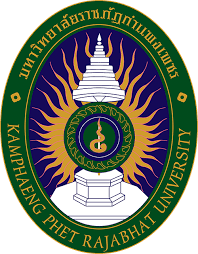 แบบฟอร์มอนุมัติให้ขึ้นสอบจบงานวิจัย โปรแกรมวิชาเทคโนโลยีคอมพิวเตอร์ คณะเทคโนโลยีอุตสาหกรรม มหาวิทยาลัยราชภัฏกำแพงเพชร แม่สอดแบบฟอร์มอนุมัติให้ขึ้นสอบจบงานวิจัย โปรแกรมวิชาเทคโนโลยีคอมพิวเตอร์ คณะเทคโนโลยีอุตสาหกรรม มหาวิทยาลัยราชภัฏกำแพงเพชร แม่สอดแบบฟอร์มอนุมัติให้ขึ้นสอบจบงานวิจัย โปรแกรมวิชาเทคโนโลยีคอมพิวเตอร์ คณะเทคโนโลยีอุตสาหกรรม มหาวิทยาลัยราชภัฏกำแพงเพชร แม่สอดแบบฟอร์มอนุมัติให้ขึ้นสอบจบงานวิจัย โปรแกรมวิชาเทคโนโลยีคอมพิวเตอร์ คณะเทคโนโลยีอุตสาหกรรม มหาวิทยาลัยราชภัฏกำแพงเพชร แม่สอดแบบฟอร์มอนุมัติให้ขึ้นสอบจบงานวิจัย โปรแกรมวิชาเทคโนโลยีคอมพิวเตอร์ คณะเทคโนโลยีอุตสาหกรรม มหาวิทยาลัยราชภัฏกำแพงเพชร แม่สอดแบบฟอร์มอนุมัติให้ขึ้นสอบจบงานวิจัย โปรแกรมวิชาเทคโนโลยีคอมพิวเตอร์ คณะเทคโนโลยีอุตสาหกรรม มหาวิทยาลัยราชภัฏกำแพงเพชร แม่สอดแบบฟอร์มอนุมัติให้ขึ้นสอบจบงานวิจัย โปรแกรมวิชาเทคโนโลยีคอมพิวเตอร์ คณะเทคโนโลยีอุตสาหกรรม มหาวิทยาลัยราชภัฏกำแพงเพชร แม่สอดแบบฟอร์มอนุมัติให้ขึ้นสอบจบงานวิจัย โปรแกรมวิชาเทคโนโลยีคอมพิวเตอร์ คณะเทคโนโลยีอุตสาหกรรม มหาวิทยาลัยราชภัฏกำแพงเพชร แม่สอดแบบฟอร์มอนุมัติให้ขึ้นสอบจบงานวิจัย โปรแกรมวิชาเทคโนโลยีคอมพิวเตอร์ คณะเทคโนโลยีอุตสาหกรรม มหาวิทยาลัยราชภัฏกำแพงเพชร แม่สอดแบบฟอร์มอนุมัติให้ขึ้นสอบจบงานวิจัย โปรแกรมวิชาเทคโนโลยีคอมพิวเตอร์ คณะเทคโนโลยีอุตสาหกรรม มหาวิทยาลัยราชภัฏกำแพงเพชร แม่สอดแบบฟอร์มอนุมัติให้ขึ้นสอบจบงานวิจัย โปรแกรมวิชาเทคโนโลยีคอมพิวเตอร์ คณะเทคโนโลยีอุตสาหกรรม มหาวิทยาลัยราชภัฏกำแพงเพชร แม่สอดแบบฟอร์มอนุมัติให้ขึ้นสอบจบงานวิจัย โปรแกรมวิชาเทคโนโลยีคอมพิวเตอร์ คณะเทคโนโลยีอุตสาหกรรม มหาวิทยาลัยราชภัฏกำแพงเพชร แม่สอดแบบฟอร์มอนุมัติให้ขึ้นสอบจบงานวิจัย โปรแกรมวิชาเทคโนโลยีคอมพิวเตอร์ คณะเทคโนโลยีอุตสาหกรรม มหาวิทยาลัยราชภัฏกำแพงเพชร แม่สอดแบบฟอร์มอนุมัติให้ขึ้นสอบจบงานวิจัย โปรแกรมวิชาเทคโนโลยีคอมพิวเตอร์ คณะเทคโนโลยีอุตสาหกรรม มหาวิทยาลัยราชภัฏกำแพงเพชร แม่สอดแบบฟอร์มอนุมัติให้ขึ้นสอบจบงานวิจัย โปรแกรมวิชาเทคโนโลยีคอมพิวเตอร์ คณะเทคโนโลยีอุตสาหกรรม มหาวิทยาลัยราชภัฏกำแพงเพชร แม่สอดแบบฟอร์มอนุมัติให้ขึ้นสอบจบงานวิจัย โปรแกรมวิชาเทคโนโลยีคอมพิวเตอร์ คณะเทคโนโลยีอุตสาหกรรม มหาวิทยาลัยราชภัฏกำแพงเพชร แม่สอดแบบฟอร์มอนุมัติให้ขึ้นสอบจบงานวิจัย โปรแกรมวิชาเทคโนโลยีคอมพิวเตอร์ คณะเทคโนโลยีอุตสาหกรรม มหาวิทยาลัยราชภัฏกำแพงเพชร แม่สอดแบบฟอร์มอนุมัติให้ขึ้นสอบจบงานวิจัย โปรแกรมวิชาเทคโนโลยีคอมพิวเตอร์ คณะเทคโนโลยีอุตสาหกรรม มหาวิทยาลัยราชภัฏกำแพงเพชร แม่สอดแบบฟอร์มอนุมัติให้ขึ้นสอบจบงานวิจัย โปรแกรมวิชาเทคโนโลยีคอมพิวเตอร์ คณะเทคโนโลยีอุตสาหกรรม มหาวิทยาลัยราชภัฏกำแพงเพชร แม่สอดแบบฟอร์มอนุมัติให้ขึ้นสอบจบงานวิจัย โปรแกรมวิชาเทคโนโลยีคอมพิวเตอร์ คณะเทคโนโลยีอุตสาหกรรม มหาวิทยาลัยราชภัฏกำแพงเพชร แม่สอดแบบฟอร์มอนุมัติให้ขึ้นสอบจบงานวิจัย โปรแกรมวิชาเทคโนโลยีคอมพิวเตอร์ คณะเทคโนโลยีอุตสาหกรรม มหาวิทยาลัยราชภัฏกำแพงเพชร แม่สอดแบบฟอร์มอนุมัติให้ขึ้นสอบจบงานวิจัย โปรแกรมวิชาเทคโนโลยีคอมพิวเตอร์ คณะเทคโนโลยีอุตสาหกรรม มหาวิทยาลัยราชภัฏกำแพงเพชร แม่สอดแบบฟอร์มอนุมัติให้ขึ้นสอบจบงานวิจัย โปรแกรมวิชาเทคโนโลยีคอมพิวเตอร์ คณะเทคโนโลยีอุตสาหกรรม มหาวิทยาลัยราชภัฏกำแพงเพชร แม่สอด______ข้าพเจ้านักศึกษาสังกัดโปรแกรมวิชาเทคโนโลยีคอมพิวเตอร์ คณะเทคโนโลยีอุตสาหกรรม ______ข้าพเจ้านักศึกษาสังกัดโปรแกรมวิชาเทคโนโลยีคอมพิวเตอร์ คณะเทคโนโลยีอุตสาหกรรม ______ข้าพเจ้านักศึกษาสังกัดโปรแกรมวิชาเทคโนโลยีคอมพิวเตอร์ คณะเทคโนโลยีอุตสาหกรรม ______ข้าพเจ้านักศึกษาสังกัดโปรแกรมวิชาเทคโนโลยีคอมพิวเตอร์ คณะเทคโนโลยีอุตสาหกรรม ______ข้าพเจ้านักศึกษาสังกัดโปรแกรมวิชาเทคโนโลยีคอมพิวเตอร์ คณะเทคโนโลยีอุตสาหกรรม ______ข้าพเจ้านักศึกษาสังกัดโปรแกรมวิชาเทคโนโลยีคอมพิวเตอร์ คณะเทคโนโลยีอุตสาหกรรม ______ข้าพเจ้านักศึกษาสังกัดโปรแกรมวิชาเทคโนโลยีคอมพิวเตอร์ คณะเทคโนโลยีอุตสาหกรรม ______ข้าพเจ้านักศึกษาสังกัดโปรแกรมวิชาเทคโนโลยีคอมพิวเตอร์ คณะเทคโนโลยีอุตสาหกรรม ______ข้าพเจ้านักศึกษาสังกัดโปรแกรมวิชาเทคโนโลยีคอมพิวเตอร์ คณะเทคโนโลยีอุตสาหกรรม ______ข้าพเจ้านักศึกษาสังกัดโปรแกรมวิชาเทคโนโลยีคอมพิวเตอร์ คณะเทคโนโลยีอุตสาหกรรม ______ข้าพเจ้านักศึกษาสังกัดโปรแกรมวิชาเทคโนโลยีคอมพิวเตอร์ คณะเทคโนโลยีอุตสาหกรรม ______ข้าพเจ้านักศึกษาสังกัดโปรแกรมวิชาเทคโนโลยีคอมพิวเตอร์ คณะเทคโนโลยีอุตสาหกรรม ______ข้าพเจ้านักศึกษาสังกัดโปรแกรมวิชาเทคโนโลยีคอมพิวเตอร์ คณะเทคโนโลยีอุตสาหกรรม ______ข้าพเจ้านักศึกษาสังกัดโปรแกรมวิชาเทคโนโลยีคอมพิวเตอร์ คณะเทคโนโลยีอุตสาหกรรม ______ข้าพเจ้านักศึกษาสังกัดโปรแกรมวิชาเทคโนโลยีคอมพิวเตอร์ คณะเทคโนโลยีอุตสาหกรรม ______ข้าพเจ้านักศึกษาสังกัดโปรแกรมวิชาเทคโนโลยีคอมพิวเตอร์ คณะเทคโนโลยีอุตสาหกรรม ______ข้าพเจ้านักศึกษาสังกัดโปรแกรมวิชาเทคโนโลยีคอมพิวเตอร์ คณะเทคโนโลยีอุตสาหกรรม ______ข้าพเจ้านักศึกษาสังกัดโปรแกรมวิชาเทคโนโลยีคอมพิวเตอร์ คณะเทคโนโลยีอุตสาหกรรม ______ข้าพเจ้านักศึกษาสังกัดโปรแกรมวิชาเทคโนโลยีคอมพิวเตอร์ คณะเทคโนโลยีอุตสาหกรรม ______ข้าพเจ้านักศึกษาสังกัดโปรแกรมวิชาเทคโนโลยีคอมพิวเตอร์ คณะเทคโนโลยีอุตสาหกรรม ______ข้าพเจ้านักศึกษาสังกัดโปรแกรมวิชาเทคโนโลยีคอมพิวเตอร์ คณะเทคโนโลยีอุตสาหกรรม ______ข้าพเจ้านักศึกษาสังกัดโปรแกรมวิชาเทคโนโลยีคอมพิวเตอร์ คณะเทคโนโลยีอุตสาหกรรม ______ข้าพเจ้านักศึกษาสังกัดโปรแกรมวิชาเทคโนโลยีคอมพิวเตอร์ คณะเทคโนโลยีอุตสาหกรรม มหาวิทยาลัยราชภัฏกำแพงเพชร แม่สอด จำนวนมหาวิทยาลัยราชภัฏกำแพงเพชร แม่สอด จำนวนมหาวิทยาลัยราชภัฏกำแพงเพชร แม่สอด จำนวนมหาวิทยาลัยราชภัฏกำแพงเพชร แม่สอด จำนวนมหาวิทยาลัยราชภัฏกำแพงเพชร แม่สอด จำนวนมหาวิทยาลัยราชภัฏกำแพงเพชร แม่สอด จำนวนมหาวิทยาลัยราชภัฏกำแพงเพชร แม่สอด จำนวนมหาวิทยาลัยราชภัฏกำแพงเพชร แม่สอด จำนวนมหาวิทยาลัยราชภัฏกำแพงเพชร แม่สอด จำนวนมหาวิทยาลัยราชภัฏกำแพงเพชร แม่สอด จำนวนมหาวิทยาลัยราชภัฏกำแพงเพชร แม่สอด จำนวน[ใส่จำนวน] คน ประกอบด้วย[ใส่จำนวน] คน ประกอบด้วย[ใส่จำนวน] คน ประกอบด้วย[ใส่จำนวน] คน ประกอบด้วย[ใส่จำนวน] คน ประกอบด้วย[ใส่จำนวน] คน ประกอบด้วย[ใส่จำนวน] คน ประกอบด้วย[ใส่จำนวน] คน ประกอบด้วย[ใส่จำนวน] คน ประกอบด้วย[ใส่จำนวน] คน ประกอบด้วย[ใส่จำนวน] คน ประกอบด้วย[ใส่จำนวน] คน ประกอบด้วย1. รหัส1. รหัส[รหัสประจำตัว][รหัสประจำตัว][รหัสประจำตัว][รหัสประจำตัว]ชื่อ-สกุล ชื่อ-สกุล [คำนำหน้าชื่อและชื่อ]   [คำนำหน้าชื่อและชื่อ]   [คำนำหน้าชื่อและชื่อ]   [คำนำหน้าชื่อและชื่อ]   [คำนำหน้าชื่อและชื่อ]   [คำนำหน้าชื่อและชื่อ]   [นามสกุล]   [นามสกุล]   [นามสกุล]   [นามสกุล]   [นามสกุล]   เบอร์โทร เบอร์โทร เบอร์โทร [เบอร์โทรศัพท์]ลงชื่อ …….………………………………………………นักศึกษาลงชื่อ …….………………………………………………นักศึกษาลงชื่อ …….………………………………………………นักศึกษาลงชื่อ …….………………………………………………นักศึกษาลงชื่อ …….………………………………………………นักศึกษาลงชื่อ …….………………………………………………นักศึกษาลงชื่อ …….………………………………………………นักศึกษาลงชื่อ …….………………………………………………นักศึกษาลงชื่อ …….………………………………………………นักศึกษาลงชื่อ …….………………………………………………นักศึกษาลงชื่อ …….………………………………………………นักศึกษาลงชื่อ …….………………………………………………นักศึกษาลงชื่อ …….………………………………………………นักศึกษาลงชื่อ …….………………………………………………นักศึกษา([คำนำหน้าชื่อและชื่อ][คำนำหน้าชื่อและชื่อ][คำนำหน้าชื่อและชื่อ][คำนำหน้าชื่อและชื่อ][คำนำหน้าชื่อและชื่อ][คำนำหน้าชื่อและชื่อ][คำนำหน้าชื่อและชื่อ]นามสกุลนามสกุลนามสกุลนามสกุลนามสกุล))2. รหัส2. รหัส[รหัสประจำตัว][รหัสประจำตัว][รหัสประจำตัว][รหัสประจำตัว]ชื่อ-สกุล ชื่อ-สกุล [คำนำหน้าชื่อและชื่อ]   [คำนำหน้าชื่อและชื่อ]   [คำนำหน้าชื่อและชื่อ]   [คำนำหน้าชื่อและชื่อ]   [คำนำหน้าชื่อและชื่อ]   [คำนำหน้าชื่อและชื่อ]   [นามสกุล]   [นามสกุล]   [นามสกุล]   [นามสกุล]   [นามสกุล]   เบอร์โทร เบอร์โทร เบอร์โทร [เบอร์โทรศัพท์]ลงชื่อ …….………………………………………………นักศึกษาลงชื่อ …….………………………………………………นักศึกษาลงชื่อ …….………………………………………………นักศึกษาลงชื่อ …….………………………………………………นักศึกษาลงชื่อ …….………………………………………………นักศึกษาลงชื่อ …….………………………………………………นักศึกษาลงชื่อ …….………………………………………………นักศึกษาลงชื่อ …….………………………………………………นักศึกษาลงชื่อ …….………………………………………………นักศึกษาลงชื่อ …….………………………………………………นักศึกษาลงชื่อ …….………………………………………………นักศึกษาลงชื่อ …….………………………………………………นักศึกษาลงชื่อ …….………………………………………………นักศึกษาลงชื่อ …….………………………………………………นักศึกษา([คำนำหน้าชื่อและชื่อ][คำนำหน้าชื่อและชื่อ][คำนำหน้าชื่อและชื่อ][คำนำหน้าชื่อและชื่อ][คำนำหน้าชื่อและชื่อ][คำนำหน้าชื่อและชื่อ][คำนำหน้าชื่อและชื่อ][นามสกุล][นามสกุล][นามสกุล][นามสกุล][นามสกุล]))มีความประสงค์ในการสอบจบงานวิจัยเรื่องมีความประสงค์ในการสอบจบงานวิจัยเรื่องมีความประสงค์ในการสอบจบงานวิจัยเรื่องมีความประสงค์ในการสอบจบงานวิจัยเรื่องมีความประสงค์ในการสอบจบงานวิจัยเรื่องมีความประสงค์ในการสอบจบงานวิจัยเรื่องมีความประสงค์ในการสอบจบงานวิจัยเรื่องมีความประสงค์ในการสอบจบงานวิจัยเรื่องมีความประสงค์ในการสอบจบงานวิจัยเรื่องมีความประสงค์ในการสอบจบงานวิจัยเรื่องมีความประสงค์ในการสอบจบงานวิจัยเรื่องมีความประสงค์ในการสอบจบงานวิจัยเรื่องมีความประสงค์ในการสอบจบงานวิจัยเรื่องมีความประสงค์ในการสอบจบงานวิจัยเรื่อง[ชื่องานวิจัยภาษาไทย][ชื่องานวิจัยภาษาไทย][ชื่องานวิจัยภาษาไทย][ชื่องานวิจัยภาษาไทย][ชื่องานวิจัยภาษาไทย][ชื่องานวิจัยภาษาไทย][ชื่องานวิจัยภาษาไทย][ชื่องานวิจัยภาษาไทย][ชื่องานวิจัยภาษาไทย][ชื่องานวิจัยภาษาไทย][ชื่องานวิจัยภาษาไทย][ชื่องานวิจัยภาษาไทย][ชื่องานวิจัยภาษาไทย][ชื่องานวิจัยภาษาไทย][ชื่องานวิจัยภาษาไทย][ชื่องานวิจัยภาษาไทย][ชื่องานวิจัยภาษาไทย][ชื่องานวิจัยภาษาไทย][ชื่องานวิจัยภาษาไทย][ชื่องานวิจัยภาษาไทย][ชื่องานวิจัยภาษาไทย]ซึ่งงานวิจัยดังกล่าวได้ดำเนินการครอบคลุมถึงบทที่ 5 ของงานวิจัยแล้ว  รวมถึงชิ้นงานได้แล้วเสร็จพร้อมซึ่งงานวิจัยดังกล่าวได้ดำเนินการครอบคลุมถึงบทที่ 5 ของงานวิจัยแล้ว  รวมถึงชิ้นงานได้แล้วเสร็จพร้อมซึ่งงานวิจัยดังกล่าวได้ดำเนินการครอบคลุมถึงบทที่ 5 ของงานวิจัยแล้ว  รวมถึงชิ้นงานได้แล้วเสร็จพร้อมซึ่งงานวิจัยดังกล่าวได้ดำเนินการครอบคลุมถึงบทที่ 5 ของงานวิจัยแล้ว  รวมถึงชิ้นงานได้แล้วเสร็จพร้อมซึ่งงานวิจัยดังกล่าวได้ดำเนินการครอบคลุมถึงบทที่ 5 ของงานวิจัยแล้ว  รวมถึงชิ้นงานได้แล้วเสร็จพร้อมซึ่งงานวิจัยดังกล่าวได้ดำเนินการครอบคลุมถึงบทที่ 5 ของงานวิจัยแล้ว  รวมถึงชิ้นงานได้แล้วเสร็จพร้อมซึ่งงานวิจัยดังกล่าวได้ดำเนินการครอบคลุมถึงบทที่ 5 ของงานวิจัยแล้ว  รวมถึงชิ้นงานได้แล้วเสร็จพร้อมซึ่งงานวิจัยดังกล่าวได้ดำเนินการครอบคลุมถึงบทที่ 5 ของงานวิจัยแล้ว  รวมถึงชิ้นงานได้แล้วเสร็จพร้อมซึ่งงานวิจัยดังกล่าวได้ดำเนินการครอบคลุมถึงบทที่ 5 ของงานวิจัยแล้ว  รวมถึงชิ้นงานได้แล้วเสร็จพร้อมซึ่งงานวิจัยดังกล่าวได้ดำเนินการครอบคลุมถึงบทที่ 5 ของงานวิจัยแล้ว  รวมถึงชิ้นงานได้แล้วเสร็จพร้อมซึ่งงานวิจัยดังกล่าวได้ดำเนินการครอบคลุมถึงบทที่ 5 ของงานวิจัยแล้ว  รวมถึงชิ้นงานได้แล้วเสร็จพร้อมซึ่งงานวิจัยดังกล่าวได้ดำเนินการครอบคลุมถึงบทที่ 5 ของงานวิจัยแล้ว  รวมถึงชิ้นงานได้แล้วเสร็จพร้อมซึ่งงานวิจัยดังกล่าวได้ดำเนินการครอบคลุมถึงบทที่ 5 ของงานวิจัยแล้ว  รวมถึงชิ้นงานได้แล้วเสร็จพร้อมซึ่งงานวิจัยดังกล่าวได้ดำเนินการครอบคลุมถึงบทที่ 5 ของงานวิจัยแล้ว  รวมถึงชิ้นงานได้แล้วเสร็จพร้อมซึ่งงานวิจัยดังกล่าวได้ดำเนินการครอบคลุมถึงบทที่ 5 ของงานวิจัยแล้ว  รวมถึงชิ้นงานได้แล้วเสร็จพร้อมซึ่งงานวิจัยดังกล่าวได้ดำเนินการครอบคลุมถึงบทที่ 5 ของงานวิจัยแล้ว  รวมถึงชิ้นงานได้แล้วเสร็จพร้อมซึ่งงานวิจัยดังกล่าวได้ดำเนินการครอบคลุมถึงบทที่ 5 ของงานวิจัยแล้ว  รวมถึงชิ้นงานได้แล้วเสร็จพร้อมซึ่งงานวิจัยดังกล่าวได้ดำเนินการครอบคลุมถึงบทที่ 5 ของงานวิจัยแล้ว  รวมถึงชิ้นงานได้แล้วเสร็จพร้อมซึ่งงานวิจัยดังกล่าวได้ดำเนินการครอบคลุมถึงบทที่ 5 ของงานวิจัยแล้ว  รวมถึงชิ้นงานได้แล้วเสร็จพร้อมซึ่งงานวิจัยดังกล่าวได้ดำเนินการครอบคลุมถึงบทที่ 5 ของงานวิจัยแล้ว  รวมถึงชิ้นงานได้แล้วเสร็จพร้อมซึ่งงานวิจัยดังกล่าวได้ดำเนินการครอบคลุมถึงบทที่ 5 ของงานวิจัยแล้ว  รวมถึงชิ้นงานได้แล้วเสร็จพร้อมซึ่งงานวิจัยดังกล่าวได้ดำเนินการครอบคลุมถึงบทที่ 5 ของงานวิจัยแล้ว  รวมถึงชิ้นงานได้แล้วเสร็จพร้อมที่จะเข้ารับการสอบจบงานวิจัย จึงมีความประสงค์ที่จะขึ้นจบงานวิจัยในวันที่ วว/ดด/ปป และขออนุญาตอาจารย์ที่ปรึกษางานวิจัยพิจารณาและอนุมัติขึ้นสอบครั้งนี้ด้วยที่จะเข้ารับการสอบจบงานวิจัย จึงมีความประสงค์ที่จะขึ้นจบงานวิจัยในวันที่ วว/ดด/ปป และขออนุญาตอาจารย์ที่ปรึกษางานวิจัยพิจารณาและอนุมัติขึ้นสอบครั้งนี้ด้วยที่จะเข้ารับการสอบจบงานวิจัย จึงมีความประสงค์ที่จะขึ้นจบงานวิจัยในวันที่ วว/ดด/ปป และขออนุญาตอาจารย์ที่ปรึกษางานวิจัยพิจารณาและอนุมัติขึ้นสอบครั้งนี้ด้วยที่จะเข้ารับการสอบจบงานวิจัย จึงมีความประสงค์ที่จะขึ้นจบงานวิจัยในวันที่ วว/ดด/ปป และขออนุญาตอาจารย์ที่ปรึกษางานวิจัยพิจารณาและอนุมัติขึ้นสอบครั้งนี้ด้วยที่จะเข้ารับการสอบจบงานวิจัย จึงมีความประสงค์ที่จะขึ้นจบงานวิจัยในวันที่ วว/ดด/ปป และขออนุญาตอาจารย์ที่ปรึกษางานวิจัยพิจารณาและอนุมัติขึ้นสอบครั้งนี้ด้วยที่จะเข้ารับการสอบจบงานวิจัย จึงมีความประสงค์ที่จะขึ้นจบงานวิจัยในวันที่ วว/ดด/ปป และขออนุญาตอาจารย์ที่ปรึกษางานวิจัยพิจารณาและอนุมัติขึ้นสอบครั้งนี้ด้วยที่จะเข้ารับการสอบจบงานวิจัย จึงมีความประสงค์ที่จะขึ้นจบงานวิจัยในวันที่ วว/ดด/ปป และขออนุญาตอาจารย์ที่ปรึกษางานวิจัยพิจารณาและอนุมัติขึ้นสอบครั้งนี้ด้วยที่จะเข้ารับการสอบจบงานวิจัย จึงมีความประสงค์ที่จะขึ้นจบงานวิจัยในวันที่ วว/ดด/ปป และขออนุญาตอาจารย์ที่ปรึกษางานวิจัยพิจารณาและอนุมัติขึ้นสอบครั้งนี้ด้วยที่จะเข้ารับการสอบจบงานวิจัย จึงมีความประสงค์ที่จะขึ้นจบงานวิจัยในวันที่ วว/ดด/ปป และขออนุญาตอาจารย์ที่ปรึกษางานวิจัยพิจารณาและอนุมัติขึ้นสอบครั้งนี้ด้วยที่จะเข้ารับการสอบจบงานวิจัย จึงมีความประสงค์ที่จะขึ้นจบงานวิจัยในวันที่ วว/ดด/ปป และขออนุญาตอาจารย์ที่ปรึกษางานวิจัยพิจารณาและอนุมัติขึ้นสอบครั้งนี้ด้วยที่จะเข้ารับการสอบจบงานวิจัย จึงมีความประสงค์ที่จะขึ้นจบงานวิจัยในวันที่ วว/ดด/ปป และขออนุญาตอาจารย์ที่ปรึกษางานวิจัยพิจารณาและอนุมัติขึ้นสอบครั้งนี้ด้วยที่จะเข้ารับการสอบจบงานวิจัย จึงมีความประสงค์ที่จะขึ้นจบงานวิจัยในวันที่ วว/ดด/ปป และขออนุญาตอาจารย์ที่ปรึกษางานวิจัยพิจารณาและอนุมัติขึ้นสอบครั้งนี้ด้วยที่จะเข้ารับการสอบจบงานวิจัย จึงมีความประสงค์ที่จะขึ้นจบงานวิจัยในวันที่ วว/ดด/ปป และขออนุญาตอาจารย์ที่ปรึกษางานวิจัยพิจารณาและอนุมัติขึ้นสอบครั้งนี้ด้วยที่จะเข้ารับการสอบจบงานวิจัย จึงมีความประสงค์ที่จะขึ้นจบงานวิจัยในวันที่ วว/ดด/ปป และขออนุญาตอาจารย์ที่ปรึกษางานวิจัยพิจารณาและอนุมัติขึ้นสอบครั้งนี้ด้วยที่จะเข้ารับการสอบจบงานวิจัย จึงมีความประสงค์ที่จะขึ้นจบงานวิจัยในวันที่ วว/ดด/ปป และขออนุญาตอาจารย์ที่ปรึกษางานวิจัยพิจารณาและอนุมัติขึ้นสอบครั้งนี้ด้วยที่จะเข้ารับการสอบจบงานวิจัย จึงมีความประสงค์ที่จะขึ้นจบงานวิจัยในวันที่ วว/ดด/ปป และขออนุญาตอาจารย์ที่ปรึกษางานวิจัยพิจารณาและอนุมัติขึ้นสอบครั้งนี้ด้วยที่จะเข้ารับการสอบจบงานวิจัย จึงมีความประสงค์ที่จะขึ้นจบงานวิจัยในวันที่ วว/ดด/ปป และขออนุญาตอาจารย์ที่ปรึกษางานวิจัยพิจารณาและอนุมัติขึ้นสอบครั้งนี้ด้วยที่จะเข้ารับการสอบจบงานวิจัย จึงมีความประสงค์ที่จะขึ้นจบงานวิจัยในวันที่ วว/ดด/ปป และขออนุญาตอาจารย์ที่ปรึกษางานวิจัยพิจารณาและอนุมัติขึ้นสอบครั้งนี้ด้วยที่จะเข้ารับการสอบจบงานวิจัย จึงมีความประสงค์ที่จะขึ้นจบงานวิจัยในวันที่ วว/ดด/ปป และขออนุญาตอาจารย์ที่ปรึกษางานวิจัยพิจารณาและอนุมัติขึ้นสอบครั้งนี้ด้วยที่จะเข้ารับการสอบจบงานวิจัย จึงมีความประสงค์ที่จะขึ้นจบงานวิจัยในวันที่ วว/ดด/ปป และขออนุญาตอาจารย์ที่ปรึกษางานวิจัยพิจารณาและอนุมัติขึ้นสอบครั้งนี้ด้วยที่จะเข้ารับการสอบจบงานวิจัย จึงมีความประสงค์ที่จะขึ้นจบงานวิจัยในวันที่ วว/ดด/ปป และขออนุญาตอาจารย์ที่ปรึกษางานวิจัยพิจารณาและอนุมัติขึ้นสอบครั้งนี้ด้วยที่จะเข้ารับการสอบจบงานวิจัย จึงมีความประสงค์ที่จะขึ้นจบงานวิจัยในวันที่ วว/ดด/ปป และขออนุญาตอาจารย์ที่ปรึกษางานวิจัยพิจารณาและอนุมัติขึ้นสอบครั้งนี้ด้วยที่จะเข้ารับการสอบจบงานวิจัย จึงมีความประสงค์ที่จะขึ้นจบงานวิจัยในวันที่ วว/ดด/ปป และขออนุญาตอาจารย์ที่ปรึกษางานวิจัยพิจารณาและอนุมัติขึ้นสอบครั้งนี้ด้วยลงชื่อ …….…………….................……………………อาจารย์ที่ปรึกษาลงชื่อ …….…………….................……………………อาจารย์ที่ปรึกษาลงชื่อ …….…………….................……………………อาจารย์ที่ปรึกษาลงชื่อ …….…………….................……………………อาจารย์ที่ปรึกษาลงชื่อ …….…………….................……………………อาจารย์ที่ปรึกษาลงชื่อ …….…………….................……………………อาจารย์ที่ปรึกษาลงชื่อ …….…………….................……………………อาจารย์ที่ปรึกษาลงชื่อ …….…………….................……………………อาจารย์ที่ปรึกษาลงชื่อ …….…………….................……………………อาจารย์ที่ปรึกษาลงชื่อ …….…………….................……………………อาจารย์ที่ปรึกษาลงชื่อ …….…………….................……………………อาจารย์ที่ปรึกษาลงชื่อ …….…………….................……………………อาจารย์ที่ปรึกษาลงชื่อ …….…………….................……………………อาจารย์ที่ปรึกษาลงชื่อ …….…………….................……………………อาจารย์ที่ปรึกษาลงชื่อ …….…………….................……………………อาจารย์ที่ปรึกษาลงชื่อ …….…………….................……………………อาจารย์ที่ปรึกษาลงชื่อ …….…………….................……………………อาจารย์ที่ปรึกษา([คำนำหน้าชื่อและชื่อ][คำนำหน้าชื่อและชื่อ][คำนำหน้าชื่อและชื่อ][คำนำหน้าชื่อและชื่อ][คำนำหน้าชื่อและชื่อ][คำนำหน้าชื่อและชื่อ][คำนำหน้าชื่อและชื่อ][นามสกุล][นามสกุล][นามสกุล][นามสกุล][นามสกุล]))ลงวันที่ส่งลงวันที่ส่งลงวันที่ส่ง........./.........../..................../.........../..................../.........../..................../.........../..................../.........../..................../.........../...........